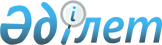 О проекте Закона Республики Казахстан "О внесении изменений и дополнений в некоторые законодательные акты Республики Казахстан по вопросам упрощения государственной регистрации юридических лиц и учетной регистрации филиалов и представительств"Постановление Правительства Республики Казахстан от 7 мая 2009 года № 648
      Правительство Республики Казахстан 

ПОСТАНОВЛЯЕТ:




      внести на рассмотрение Мажилиса Парламента Республики Казахстан проект Закона Республики Казахстан "О внесении изменений и дополнений в некоторые законодательные акты Республики Казахстан по вопросам упрощения государственной регистрации юридических лиц и учетной регистрации филиалов и представительств".

      

Премьер-министр




      

Республики Казахстан

                       

К. Масимов


Проект



Закон Республики Казахстан





О внесении изменений и дополнений в некоторые законодательные






акты Республики Казахстан по вопросам упрощения государственной






регистрации юридических лиц и учетной регистрации филиалов






и представительств



      


Статья 1.


 Внести изменения и дополнения в следующие законодательные акты Республики Казахстан:



      1. В 
 Закон 
 Республики Казахстан от 17 апреля 1995 года "О государственной регистрации юридических лиц и учетной регистрации филиалов и представительств" (Ведомости Верховного Совета Республики Казахстан, 1995 г., № 3-4, ст. 35; № 15-16, ст. 109; № 20, ст. 121; Ведомости Парламента Республики Казахстан, 1996 г., № 1, ст. 180; № 14, ст. 274; 1997 г., № 12, ст. 183; 1998 г., № 5-6, ст. 50; № 17-18, ст. 224; 1999 г., № 20, ст. 727; 2000 г., № 3-4, ст. 63, 64; № 22, ст. 408; 2001 г., № 1, ст. 1; № 8, ст. 52; № 24, ст. 338; 2002 г., № 18, ст. 157; 2003 г., № 4, ст. 25; № 15, ст. 139; 2004 г., № 5, ст. 30; 2005 г., № 13, ст. 53; № 14, ст. 55, 58; № 23, ст. 104; 2006 г., № 10 ст. 52; № 15, ст. 95, № 23, ст. 141; 2007 г., № 3, ст. 20; 2008 г., № 12, ст.52, № 23, ст. 114, № 24, ст. 126, 129):



      1) в статье 9:



      заголовок дополнить словами "и выдачи документов";



      часть первую изложить в следующей редакции:



      "Государственная регистрация субъектов малого, среднего и крупного предпринимательства и учетная регистрация их филиалов и представительств в органах юстиции должна быть произведена не позднее одного рабочего дня, следующего за днем подачи заявления, с приложением необходимых документов, а государственная регистрация иных юридических лиц и учетная регистрация их филиалов и представительств - не позднее семи рабочих дней, следующих за днем подачи заявления, с приложением необходимых документов.";



      дополнить частями вторым, третьим, четвертым и пятым следующего содержания:



      "Государственная перерегистрация субъектов малого, среднего и крупного предпринимательства и учетная перерегистрация их филиалов и представительств в органах юстиции должна быть произведена не позднее трех рабочих дней, следующих за днем подачи заявления, с приложением необходимых документов, а государственная перерегистрация иных юридических лиц и учетная перерегистрация их филиалов и представительств - не позднее десяти рабочих дней, следующих за днем подачи заявления, с приложением необходимых документов.



      В указанные сроки государственной (учетной) регистрации (перерегистрации) юридических лиц, филиалов и представительств не входят сроки регистрации в органах государственной статистики и налоговых органах.



      Выдача свидетельства о государственной (учетной) регистрации, свидетельства налогоплательщика, устава (положения) субъектов малого, среднего и крупного предпринимательства, филиалов и представительств, либо заявления о государственной регистрации юридического лица, осуществляющего свою деятельность на основании типового устава, производится единовременно, не позднее пяти рабочих дней со дня подачи заявления, с приложением необходимых документов, а иных юридических лиц, филиалов и представительств - не позднее одиннадцати рабочих дней со дня подачи заявления с приложением необходимых документов.



      Выдача свидетельства о государственной (учетной) перерегистрации, свидетельства налогоплательщика, устава (положения) субъектов малого, среднего и крупного предпринимательства, филиалов и представительств, либо заявления о государственной перерегистрации юридического лица, осуществляющего свою деятельность на основании типового устава, производится единовременно, не позднее семи рабочих дней со дня подачи заявления, с приложением необходимых документов, а иных юридических лиц, филиалов и представительств - не позднее четырнадцати рабочих дней со дня подачи заявления с приложением необходимых документов.";



      в части третьей слово "трех" заменить словом "двух";



      2) в статье 12:



      часть первую изложить в следующей редакции:



      "Свидетельством о государственной (учетной) регистрации (перерегистрации) юридического лица, филиала и представительства является документ, удостоверяющий факт придания субъекту статуса юридического лица, филиала и представительства."



      дополнить частью второй следующего содержания:



      "Свидетельство содержит в себе сведения о регистрирующем органе, бизнес-идентификационом номере, дате регистрации (перерегистрации), наименовании юридического лица, филиала и представительства (в том числе наименовании юридического лица, создающего филиал и представительство) и местонахождении."



      3) в статье 13:



      в части первой слова "в течение одного рабочего дня со дня регистрации" заменить словами "в день регистрации";



      в части четвертой слова "двух рабочих дней" заменить словами "в течение одного рабочего дня";



      часть пятую изложить в следующей редакции:



      "Документом, подтверждающим присвоение унифицированных идентификационных и других системно-учетных кодов и постановку на учет в Государственном статистическом регистре, является свидетельство о государственной (учетной) регистрации (перерегистрации).";



      в части шестой слова "в течение одного рабочего дня со дня" заменить словами "в день".



      2. В 
 Закон 
 Республики Казахстан от 22 апреля 1998 года "О товариществах с ограниченной и дополнительной ответственностью" (Ведомости Парламента Республики Казахстан, 1998 г., № 5-6, ст. 49; 1999 г., № 20, ст. 727; 2002 г., № 10, ст. 102; 2003 г., № 11, ст. 56; № 24, ст. 178; 2004 г., № 5, ст. 30; 2005 г., № 14, ст. 58; 2006 г., № 3, ст. 22; № 4, ст. 24, 25; № 8, ст. 45; 2007 г., № 4, ст. 28; № 20, ст. 153; 2008 г., № 13-14, ст. 56, 
 Закон 
 Республики Казахстан от 12 февраля 2009 года "О внесении изменений и дополнений в некоторые законодательные акты Республики Казахстан по вопросам организации и деятельности исламских банков и организации исламского финансирования", опубликованный в газетах "Егемен Қазақстан" и "Казахстанская правда" 21 февраля 2009 года):



      1) пункт 2 статьи 23 после слов "расчетного показателя" дополнить словами ", за исключением товарищества с ограниченной ответственностью со статусом субъекта малого предпринимательства, размер уставного капитала которого не может быть менее суммы, эквивалентной десяти размерам месячного расчетного показателя";



      2) пункт 1 статьи 24 исключить.



      


Статья 2.


 Порядок введения в действие настоящего Закона



      1. Настоящий Закон вводится в действие по истечении десяти календарных дней после его первого официального опубликования.



      2. Абзац седьмой подпункта 1) пункта 1 статьи 1 настоящего Закона действует до 13 августа 2010 года.

      

Президент




      

Республики Казахстан


					© 2012. РГП на ПХВ «Институт законодательства и правовой информации Республики Казахстан» Министерства юстиции Республики Казахстан
				